Otwarta, przejrzysta i oparta na osiągnięciach rekrutacja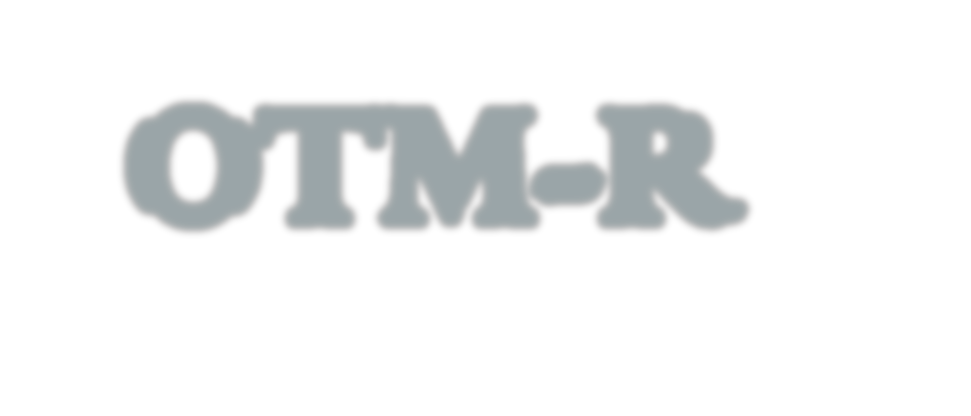 OtwartyPrzejrzystyOparty na osiągnięciachOdpowiedź:Tak, całkowicie / Tak, w znacznym stopniu / Tak, częściowo / NieSugerowane wskaźniki (lub forma pomiaru)System OTM-R1. Czy opublikowaliśmy wersję naszej polityki OTM-R w Internecie (w języku krajowym i angielskim)?xxxTak, całkowicieOpracowane zostały „Zasady otwartych i przejrzystych procesów rekrutacji opartych na kwalifikacjach kandydata”.  Zasady przetłumaczone zostaną na język angielski. 2. Czy posiadamy wewnętrzny poradnik określający jasne procedury i praktyki OTM-R dla wszystkich rodzajów stanowisk?xxxTak, całkowicieOpracowany został poradnik: „Zasady rekrutacji na stanowiska naukowe w IRZiBŻ PAN”. Poradnik przetłumaczony zostanie na język angielski.3. Czy wszystkie osoby zaangażowane w ten proces zostały dostatecznie przeszkolone w zakresie OTM-R?xxxTak, całkowicieW dniu 15.11.2018r. zorganizowane zostało szkolenie dla kierowników rekrutujących pracowników do realizacji projektów finansowanych ze źródeł zewnętrznych i krajowych „Rekrutacja, zarządzanie zasobami ludzkimi oraz zarządzanie karierą w nauce”. W szkoleniu uczestniczyły 24 osoby. Uczestnicy szkolenia otrzymali certyfikaty potwierdzające ukończenie szkolenia. W dniu 27.11.2018r.  zorganizowane zostało szkolenie dla kadry zarządzającej oraz kierowników jednostek organizacyjnych : „Rekrutacja, zarządzanie zasobami ludzkimi oraz zarządzanie karierą w nauce”. W szkoleniu uczestniczyło 21 osób. Uczestnicy szkolenia otrzymali certyfikaty potwierdzające ukończenie szkolenia.4. Czy (dostatecznie) wykorzystujemy narzędzia e-rekrutacji?xxTak, w znacznym stopniuOferty pracy dla stanowisk naukowych publikowane są na stronie internetowej Instytutu www.pan.olsztyn.pl ,na stronie Ministerstwa Nauki i Szkolnictwa Wyższego, a także na stronie EURAXESS (w języku polskim lub / i angielskim). Kandydaci aplikujący na stanowiska naukowe mogą wysyłać swoje oferty na wskazany w ogłoszeniu adres  e-mail. Drogą mailową otrzymują również zwrotną informację o wynikach konkursu oraz o mocnych i słabych stronach swojej kandydatury.5. Czy posiadamy wdrożony system kontroli jakości dla OTM-R?xxxTak, całkowicieNadzór nad prawidłowością procedur konkursowych z OTM-R sprawuje pracownik Działu Kadr, który bezpośrednio zaangażowany jest w proces rekrutacji oraz przewodniczący Komisji konkursowych (zgodnie z Regulaminem konkursowym – są to zastępcy dyrektora Instytutu).6. Czy nasza aktualna polityka OTM-R zachęca zewnętrznych kandydatów do aplikowania?xxxTak, w znacznym stopniuOferty pracy dla stanowisk naukowych publikowane są na stronie internetowej Instytutu na stronie Ministerstwa Nauki i Szkolnictwa Wyższego, a także na stronie EURAXESS. Polityka OTM-R zawiera otwarte i przejrzyste zasady rekrutacji, które powinny zachęcać kandydatów do aplikowania. Proces rekrutacyjny odbywa się w języku polskim lub angielskim. 7. Czy nasza aktualna polityka OTM-R jest zgodna z politykami mającymi na celu przyciągnięcie badaczy z zagranicy?xxxTak, w znacznym stopniuOferty pracy dla stanowisk naukowych publikowane są zawsze na naszej stronie głównej, a także na stronie EURAXESS . Aplikowanie odbywa się drogą elektroniczną, co ułatwia kandydatom z zagranicy składanie dokumentów na konkurs. Od kandydatów na etapie rekrutacji nie wymaga się przedstawiania oryginałów dokumentów. Możliwe jest również przeprowadzanie rozmów kwalifikacyjnych np. na Skype. Proces rekrutacyjny odbywa się w języku angielskim.8. Czy nasza aktualna polityka OTM-R jest zgodna z politykami mającymi na celu przyciągnięcie niedostatecznie reprezentowanych grup?xxxTak, w znacznym stopniuInstytut nie dyskryminuje niedostatecznie reprezentowanych grup. Oferty pracy nie zawierają zapisów wykluczających kandydatów z niedostatecznie reprezentowanych grup.9. Czy nasza aktualna polityka OTM-R jest zgodna z politykami mającymi na celu zapewnienie badaczom atrakcyjnych warunków pracy?xxxTak, w znacznym stopniuPolityka OTM-R jest zgodna z regulacjami wewnętrznymi obowiązującymi w Instytucie  (z systemem wynagradzania, premiowania, świadczeniami socjalnymi). Aktualnie trwają prace nad ulepszeniem systemu premiowania.10. Czy mamy środki do monitorowania, czy najodpowiedniejsi badacze aplikują?Tak, w znacznym stopniuPrzy każdej rekrutacji komisja konkursowa dokonuje oceny merytorycznej aplikantów i rekomenduje najlepszego kandydata. Narzędziem pomocniczym jest karta oceny podzielona na 5 bloków tematycznych pozwalających na dokonanie punktowej oceny dorobku naukowego i kwalifikacji kandydata.Etap zamieszczenia ogłoszenia i aplikacji11. Czy mamy jasne wytyczne lub szablony (np. EURAXESS) do zamieszczania ogłoszeń o pracę?xxTak, całkowicieOpracowany został wzór ogłoszenia o pracę, który stanowi załącznik do Regulaminu przeprowadzania konkursów na stanowiska naukowe w IRZiBŻ PAN. 12.	Czy w łączach/odniesieniach w ogłoszeniach o pracę uwzględniamy wszystkie elementy przewidziane wodpowiedniej części zestawu narzędzi?  xxTak, w znacznym stopniuW ogłoszeniach o pracę zamieszczane są poniższe informacje:Informacja o nazwie stanowiska, specyfikacji i przewidywanej dacie rozpoczęcia pracy.Informacja na temat jednostki rekrutującej z linkiem do strony internetowej Instytutu.Informacja o badaniach naukowych, w których kandydat miałby uczestniczyć. Informacja o warunkach pracy i perspektywach rozwoju zawodowego.Wymagania kwalifikacyjne kandydata.Informacja o liczbie dostępnych stanowisk.Dokumenty aplikacyjne wymagane od kandydata.Informacja o terminie, sposobie i miejscu aplikowania na konkurs.Informacja o terminie rozstrzygnięcia konkursu.W ogłoszeniu doprecyzowane zostaną kryteria selekcji z uwzględnieniem ich wagi oraz odwołania do polityki OTM-R Instytutu i polityki równych szans.13. Czy w pełni wykorzystujemy EURAXESS, by zagwarantować, że nasze wakaty naukowe dosięgną szerszych odbiorców?xxTak, w znacznym stopniuTak. Jednak ogłoszenia o pracę na stronie EURAXESS wymagają uzupełnienia o linki do strony internetowej Instytutu ze szczegółowymi informacjami w zakresie rekrutacji i kryteriów selekcji. Aktualnie trwają prace nad uporządkowaniem strony internetowej Instytutu o wszystkie informacje niezbędne dla kandydata aplikującego na stanowisko naukowe w Instytucie.14. Czy korzystamy z innych narzędzi do zamieszczania ogłoszeń o pracę?xxTak, całkowicieOprócz portalu EURAXESS  oferty pracy na stanowiska naukowe publikowane są  na stronie Instytutu, w zakładce Kariera i wsparcie mobilności oraz na stronie Ministerstwa Nauki i Szkolnictwa Wyższego.15. Czy minimalizujemy obciążenie administracyjne do minimum dla kandydata?  xTak, w znacznym stopniuKandydaci aplikują na stanowisko naukowe drogą elektroniczną. Komisja rekrutacyjna na etapie rekrutacji dopuszcza przedłożenie kopii dokumentów. Aktualnie trwają prace nad uzupełnieniem zapisów w Regulaminie przeprowadzania konkursów na stanowiska naukowe w IRZiBŻ PAN o możliwość uzupełnienia nie dostarczonej przez kandydata dokumentacji w terminie 7 dni.  Etap selekcji i oceny16. Czy mamy jasne zasady regulujące wyznaczanie komisji rekrutacyjnych?  xxTak, całkowicieZgodnie z Regulaminem przeprowadzania konkursów na stanowiska naukowe w IRZiBŻ PAN postępowanie rekrutacyjne przeprowadza Komisja konkursowa powoływana każdorazowo w drodze zarządzenia Dyrektora Instytutu.17. Czy mamy jasne zasady dotyczące składu komisji rekrutacyjnych?xxTak, całkowicieSkład Komisji rekrutacyjnej określa Regulamin przeprowadzania konkursów na stanowiska naukowe w IRZiBŻ PAN.W skład komisji wchodzi od sześciu do ośmiu osób: zastępca dyrektora ds. naukowych,przewodniczący Komisji Rady Naukowej Instytutu ds. nauki, rozwoju kadry i oceny pracowników naukowych,kierownik jednostki organizacyjnej wnioskujący o ustanowienie stanowiska,co najmniej jedna osoba z tytułem profesora zatrudniona w Instytucie, specjalista w dziedzinie naukowej lub pokrewnej, w której ma być ustanowione stanowisko, co najmniej jedna osoba z tytułem naukowym profesora nie zatrudniona w Instytucie, specjalista w dziedzinie naukowej lub pokrewnej, w której ma być ustanowione stanowisko,zewnętrzny ekspert  spoza sektora naukowego.18. Czy komisje są dostatecznie wyrównane pod względem płci?xxTak, w znacznym stopniuZgodnie z Regulaminem przeprowadzania konkursów na stanowiska naukowe w IRZiBŻ PAN skład komisji rekrutacyjnych powinien być zrównoważony pod względem płci. Brak równowagi płci zdarza się jeśli  wąski zakres badawczy wymaga powołania w skład komisji ekspertów z pominięciem kryterium płci.19.	Czy mamy jasne wytyczne dla komisji rekrutacyjnych pomagające ocenić „osiągnięcia” w sposóbprowadzący do wyboru najlepszego kandydata?xTak, całkowicieKomisja rekrutacyjna posługuje się wzorem karty oceny. Karta oceny podzielona jest na 5 bloków tematycznych pozwalających na dokonanie punktowej oceny dorobku naukowego i kwalifikacji kandydata.Etap zatrudnienia20. Czy informujemy wszystkich aplikantów na końcu procesu selekcji?xTak, całkowicieWyniki konkursów są publikowane na stronie internetowej Instytutu. 21. Czy przekazujemy odpowiednią informację zwrotną wszystkim kandydatom?xTak, w znacznym stopniuKandydaci aplikujący na stanowisko otrzymują drogą elektroniczną informację o słabych i mocnych stronach swojej aplikacji.22. Czy mamy wdrożony odpowiedni mechanizm składania skarg?xTak, w znacznym stopniuTrwają prace nad przygotowaniem i wprowadzeniem procedur składania skarg do Regulaminu przeprowadzania konkursów na stanowiska naukowe w IRZiBŻ PAN.Ogólna ocena23. Czy mamy wdrożony system oceniający, czy OTM-R realizuje swoje cele?Tak, częściowoDziału Kadr nadzoruje realizację polityki OTM-R. Proces OTM-R jest ciągle ulepszany.